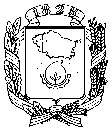 АДМИНИСТРАЦИЯ  ГОРОДА  НЕВИННОМЫССКАСТАВРОПОЛЬСКОГО КРАЯРАСПОРЯЖЕНИЕ29 октября 2014 г.                                                                                      № 216-РНевинномысскОб органе администрации города Невинномысска, уполномоченном на осуществление функций по приему уведомлений о получении подарка, полученного главой города Невинномысска, муниципальным служащим, замещающим должность муниципальной службы в администрации города Невинномысска, в связи с его должностным положением или исполнением служебных (должностных) обязанностей, приему и хранению подарковВ соответствии с Положением о сообщении выборными должностными лицами, депутатами, осуществляющими свои полномочия на постоянной основе, муниципальными служащими муниципальной службы в органах местного самоуправления города Невинномысска о получении подарка в связи с их должностным положением или исполнением ими служебных (должностных) обязанностей, сдаче и оценке подарка, реализации (выкупе) и зачислении средств, вырученных от его реализации, утвержденным решением Думы города Невинномысска от 01 октября 2014 г. № 598-55, (далее – Положение) определить административно-хозяйственный отдел администрации города Невинномысска органом, уполномоченным на  осуществление функций по приему уведомлений о получении подарка, полученного главой города Невинномысска, муниципальным служащим, замещающим должность муниципальной службы в администрации города Невинномысска, в связи с его должностным положением или исполнением служебных (должностных) обязанностей, приему и хранению подарков и иных функций, предусмотренных Положением.Глава города НевинномысскаСтавропольского края							        С.Н. Батынюк 